MARTTALIITTO ry			SÄÄNNÖT				1 (5)Rekisteröity PRH:ssa 27.2.2014.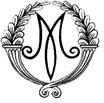 MARTTALIITTO ry:n SÄÄNNÖT  Nimi, kotipaikka ja toiminta-alue1. §Yhdistyksen nimi on Marttaliitto ry, josta näissä säännöissä käytetään nimitystä liitto. Liiton kotipaikka on Helsingin kaupunki ja toiminta-alue koko maa.Tarkoitus ja toiminnan laatu2. §Martat on kansalaisjärjestö, joka edistää kotien ja perheiden hyvinvointia sekä kotitalouden arvostusta.  3. §Liitto toimii piirien valtakunnallisena keskusjärjestönä, suunnittelee ja ohjaa niiden neuvontaa ja jäsentoimintaa, järjestää koulutusta ja kotitalousneuvontaa.  Liitto osallistuu alansa kansainväliseen yhteistyöhön.Liitolla on oikeus omistaa toimintaansa varten tarpeellisia kiinteistöjä.  Toimintansa rahoittamiseksi sillä on oikeus harjoittaa hotelli- ja ravintolatoimintaa sekä julkaisutoimintaa, myydä toimialaansa liittyvää neuvonta- ja järjestömateriaalia, ottaa vastaan lahjoituksia ja testamentteja, järjestää arpajaisia, myyjäisiä sekä varain-keräyksiä. Tarvittaessa liitto hankkii toimintaansa varten asianmukaisen luvan. Liiton toiminnan tarkoituksena ei ole voiton tai muun välittömän taloudellisen ansion hankkiminen 
siihen osallisille, eikä sen toiminta saa muutenkaan olla pääasiallisesti taloudellista laatua.4. §Liitto on poliittisista puolueista riippumaton. Jäsenet5. §Liiton jäseninä ovat rekisteröidyt piirit, joiden säännöt ovat Marttaliiton hyväksymien mallisääntöjen mukaiset ja jotka liiton hallitus on hyväksynyt jäseniksi.Liitolla voi olla kunniapuheenjohtaja ja kunniajäseniä, jotka ovat ansioituneita marttatoiminnassa. 
Heidän kutsumisestaan päättää liiton kokous hallituksen esityksestä. Liitto vastaa kunniapuheen-
johtajansa ja kunniajäsentensä jäsenmaksusta.Piirillä on oikeus erota liitosta ilmoittamalla siitä kirjallisesti liiton hallitukselle tai sen puheenjohtajalle 
tai ilmoittamalla siitä liiton kokouksessa pöytäkirjaan merkittäväksi. Jäsenyys jatkuu sen kalenterivuoden loppuun asti, jolloin erosta on ilmoitettu.Liiton kokous voi erottaa piirin, joka ei toimi liiton tavoitteiden mukaisesti tai joka laiminlyö sääntöjenmääräämät velvollisuudet.  Jos piiri eroaa tai erotetaan liitosta, ei sillä ole oikeutta käyttää __________ 
__________________  Martat ry -nimeä. 6. §Jokainen piiriin kuuluvan marttayhdistyksen henkilöjäsen ja kannattajajäsen maksaa järjestölle jäsen-maksun, jonka suuruus eri jäsenryhmille määrätään liiton varsinaisessa kokouksessa seuraavaksi kalenterivuodeksi kuten myös jäsenmaksupalautus piireille ja marttayhdistyksille.  Jäsenmaksu käsittää jäsenmaksuosuuden ja jäsenlehtiosuuden.7. §Piirit toimittavat liitolle Marttaliiton hallituksen määräämiä toiminnan ja talouden suunnittelun, ohjauksen ja raportoinnin edellyttämiä tietoja ja toimintatilastoja Marttaliiton hallituksen määräämänä aikana.  Liiton hallinto8. §Liiton päätäntävaltaa käyttää liiton kokous, ja sen toimeenpanevana elimenä on liiton hallitus.Liiton kokoukset9. §Liiton varsinainen kokous pidetään vuosittain maalis-huhtikuussa.Liiton ylimääräinen kokous pidetään, mikäli hallitus katsoo sen tarpeelliseksi tai kokous niin päättää 
tai jos vähintään yksi kymmenesosa (1/10) liiton äänioikeutetuista jäsenistä vaatii sitä hallitukselta kirjallisesti ilmoittamansa asian käsittelyä varten.Hallitus lähettää kirjallisen kutsun liiton kokoukseen piireille vähintään yhtä kuukautta ennen kokousta. Sen lisäksi se julkaistaan liiton lehdessä vähintään kaksi viikkoa ennen kokousta. Kokouksen esityslista lähetetään edustajille viimeistään kaksi viikkoa ennen kokousta.Jos piiri haluaa asian käsiteltäväksi liiton kokouksessa, siitä on jätettävä kirjallinen esitys liiton hallitukselle viimeistään 31.1. mennessä.10.§Piirin hallitus nimeää liiton kokouksiin vuoden ensimmäisessä kokouksessaan yhden edustajan kalenterivuodeksi kerrallaan vuoden alun jäsenluettelon perusteella kutakin alkavaa piiriin kuuluvien marttayhdistysten jäsenten tuhatlukua kohti sekä vastaavan määrän varaedustajia.Liiton hallituksen jäsenillä, liiton kunniapuheenjohtajalla ja kunniajäsenillä on läsnäolo- ja puheoikeus 
liiton kokouksessa. Lisäksi läsnäolo-oikeus on niillä, joille kokous sen yksimielisesti myöntää. Liiton kokouksessa kullakin läsnä olevalla virallisella kokousedustajalla on yksi ääni.		Jos säännöissä ei ole toisin määrätty, liiton kokouksen päätökseksi tulee se mielipide, jota on kannattanut 
yli puolet annetuista äänistä. Äänten mennessä tasan ratkaisee kokouksen puheenjohtajan ääni, vaaleissa kuitenkin arpa.11. §Liiton varsinaisessa ja ylimääräisessä kokouksessa valitaan kokoukselle puheenjohtaja, pöytäkirjan tarkastajat ja ääntenlaskijat äänivaltaisten edustajien joukosta. Sihteereiksi ja muiksi tarvittaviksi kokousvirkailijoiksi voidaan valita myös muita kuin äänivaltaisia edustajia.  Kokouksessa todetaan kokouksen laillisuus ja päätösvaltaisuus.Varsinaisessa kokouksessa maalis-huhtikuussa käsitellään seuraavat asiat:Esitetään toimintakertomus ja tilinpäätös edelliseltä vuodelta sekä tilintarkastajien niistä antama lausunto. Päätetään tilinpäätöksen vahvistamisesta sekä tili- ja vastuuvapauden myöntämisestä tilivelvollisille.Päätetään seuraavan vuoden jäsenmaksujen suuruus eri jäsenryhmille ja jäsenmaksupalautus piireille ja marttayhdistyksille.Käsitellään hallituksen esitys seuraavan kalenterivuoden toimintasuunnitelmaksi tai toimintasuunnitelman täydennykseksi ja päätetään siitä.Käsitellään hallituksen esitys seuraavan kalenterivuoden talousarvioksi ja päätetään siitä.Määrätään hallituksen puheenjohtajan ja jäsenten kokouspalkkiot sekä matkakustannusten korvaukset ja ansionmenetyskorvaukset.Valitaan joka toinen vuosi liiton hallituksen puheenjohtaja kahdeksi seuraavaksi vuodeksi.Valitaan jäsenet liiton hallitukseen erovuoroisten tilalle kahdeksi seuraavaksi vuodeksi.Valitaan kaksi tilitarkastajaa sekä kaksi varatilintarkastajaa tarkastamaan liiton kuluvan vuoden hallintoa ja taloutta.Käsitellään hallituksen ja piirien esittämät asiat.Ylimääräisessä kokouksessa käsitellään ne asiat, jotka kokouskutsussa on mainittu sekä ne hallituksen esittämät asiat, jotka kokous päättää ottaa käsiteltäväksi ottaen kuitenkin huomioon yhdistyslain ja näiden sääntöjen määräykset.Hallitus12. §Hallitukseen kuuluvat puheenjohtaja ja kahdeksan muuta jäsentä. Hallitukseen voidaan valita vain piireihin kuuluvien marttayhdistyksien varsinaisia jäseniä. Hallitus valitsee keskuudestaan varapuheenjohtajan vuodeksi kerrallaan. Hallituksen puheenjohtaja valitaan kahdeksi vuodeksi kerrallaan ja hänet voidaan valita tehtäväänsä enintään neljäksi peräkkäiseksi toimikaudeksi.Hallituksen jäsenet valitaan tehtäväänsä kahdeksi vuodeksi kerrallaan siten, että puolet jäsenistä on vuosittain erovuorossa.  Tämä määrätään ensimmäisellä kerralla arvalla. Hallituksen 
jäsen voidaan valita tehtäviinsä enintään neljäksi peräkkäiseksi toimikaudeksi. Tämän 
lisäksi henkilö voi toimia puheenjohtajana yhtäjaksoisesti enintään neljä toimikautta.Hallituksen toimikausi alkaa varsinaisen kokouksen päätyttyä ja jatkuu seuraavan vuoden varsinaisen kokouksen päättymiseen asti.Hallitus kokoontuu puheenjohtajan tai hänen estyneenä ollessaan varapuheenjohtajan kutsusta, kun hän 
katsoo siihen olevan aihetta tai kun vähintään puolet hallituksen jäsenistä sitä vaatii.	Hallituksen kokous on päätösvaltainen, kun siitä on ilmoitettu kaikille jäsenille ja läsnä on puheenjohtaja tai varapuheenjohtaja sekä vähintään neljä (4) hallituksen muuta jäsentä.Nimenkirjoittajat13. §Liiton nimen kirjoittaa hallituksen puheenjohtaja, varapuheenjohtaja, liiton toiminnanjohtaja tai joku muu hallituksen määräämä liiton toimihenkilö aina kaksi yhdessä.Tilinpäätös ja tilintarkastus14. §Liiton tili- ja toimintavuosi on kalenterivuosi. Hallituksen on jätettävä tilit tilintarkastajille vähintään kolme viikkoa ennen liiton kevätkokousta, kuitenkin viimeistään maaliskuun 15. päivänä.Sääntöjen muutokset ja liiton purkaminen15. §Näiden sääntöjen muuttamisesta päättää liiton kokous. Sääntöjen muuttamiseen vaaditaan vähintään 2/3 annetuista äänistä.Liiton purkamiseen tarvitaan päätös kahdessa vähintään kuukauden väliajoin pidetyssä peräkkäisessä liiton kokouksessa, joissa purkamispäätös on saanut vähintään 3/4 annetuista äänistä.Jos liitto puretaan, sen jäljelle jääneet varat on käytettävä viimeisen liiton kokouksen määräämällä tavalla kotitalousneuvonnan edistämiseen Suomessa.